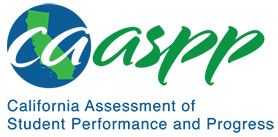 4-ESS3-1 Earth and Human ActivityCalifornia Science Test—Item Content Specifications4-ESS3-1 Earth and Human ActivityStudents who demonstrate understanding can: Obtain and combine information to describe that energy and fuels are derived from natural resources and their uses affect the environment.[Clarification Statement: Examples of renewable energy resources could include wind energy, water behind dams, and sunlight; non-renewable energy resources are fossil fuels and fissile materials. Examples of environmental effects could include loss of habitat due to dams, loss of habitat due to surface mining, and air pollution from burning of fossil fuels.]Continue to the next page for the Science and Engineering Practices, Disciplinary Core Ideas, and Crosscutting Concepts.Assessment TargetsAssessment targets describe the focal knowledge, skills, and abilities for a given three-dimensional Performance Expectation. Please refer to the Introduction for a complete description of assessment targets.Science and Engineering Subpractice(s)Please refer to appendix A for a complete list of Science and Engineering Practices (SEP) subpractices. Note that the list in this section is not exhaustive.8.1	Ability to comprehend and evaluate text in terms of its validity, reliability, and sourcesScience and Engineering Subpractice Assessment TargetsPlease refer to appendix A for a complete list of SEP subpractice assessment targets. Note that the list in this section is not exhaustive.8.1.1	Ability to obtain relevant information through conducting searches in print and online sources and evaluate the reliability of the obtained information8.1.2	Ability to recognize, interpret, and critique key ideas in scientific and engineering text, including a mix of words, symbols, tables, diagrams, and graphs8.1.3	Ability to summarize information from a single source and/or combine and synthesize information from multiple sources to address a question or solve a problemDisciplinary Core Idea Assessment TargetsESS3.A.2	Describe how energy is obtained from natural sourcesDescribe how energy resources are used to address human energy needsIdentify whether an energy resource is renewable or nonrenewable Identify positive and negative environmental effects of using an energy resourceDescribe the role of technology in mediating the negative environmental effects of using an energy resourceDescribe the role of technology in extracting or using an energy resourceCrosscutting Concept Assessment Target(s)CCC2 	Identify cause and effect relationships, using them to explain changeExamples of Integration of Assessment Targets and EvidenceNote that the list in this section is not exhaustive.Task provides scientific texts, including a mix of words, tables, diagrams, and graphs, to describe how energy is obtained from nonrenewable natural sources:Interprets the information to correctly describe how the use of the energy resource affects the environment (8.1.1, ESS3.A.2, and CCC2)Task provides information from different sources, such as scientific journals, news reports, and fiction books, about different renewable energy resources:Evaluates the reliability of the obtained information (8.1.2, ESS3.A.2, and CCC2)Task provides a single source of information about how the use of energy resources by humans has changed over time:Summarizes the information in order to address a question (8.1.3, ESS3.A.2, and CCC2)Summarizes the information in order to solve (or predict a solution to) a problem (8.1.3, ESS3.A.2, and CCC2)Task provides multiple sources of information about the positive and negative aspects of fossil fuels in an area:Combines and synthesizes the information in order to address a question (8.1.3, ESS3.A.2, and CCC2) Combines and synthesizes the information in order to solve (or predict a solution to) a problem (8.1.3, ESS3.A.2, and CCC2)California Environmental Principles and ConceptsEP1: The continuation and health of individual human lives and of human communities and societies depend on the health of the natural systems that provide essential goods and ecosystem services.Possible Phenomena or ContextsNote that the list in this section is not exhaustive.Wind energyWater behind damsSunlightFossil fuelsAir pollutionCommon MisconceptionsNote that the list in this section is not exhaustive.Renewable energy sources (e.g., solar, wind, hydroelectric) do not affect the environment negatively.Using nonrenewable energy sources is always irresponsible.Using nonrenewable energy sources always affects the environment negatively.Energy needs have remained constant over time.Building hydroelectric dams is always good for the environment.Additional Assessment BoundariesNone listed at this time.Additional References4-ESS3-1 Evidence Statement https://www.nextgenscience.org/sites/default/files/evidence_statement/black_white/4-ESS3-1%20Evidence%20Statements%20June%202015%20asterisks.pdfEnvironmental Principles and Concepts http://californiaeei.org/abouteei/epc/California Education and the Environment Initiative http://californiaeei.org/The 2016 Science Framework for California Public Schools Kindergarten through Grade 12Appendix 1: Progression of the Science and Engineering Practices, Disciplinary Core Ideas, and Crosscutting Concepts in Kindergarten through Grade 12 https://www.cde.ca.gov/ci/sc/cf/documents/scifwappendix1.pdfAppendix 2: Connections to Environmental Principles and Concepts https://www.cde.ca.gov/ci/sc/cf/documents/scifwappendix2.pdfPosted by the California Department of Education, March 2021Science and Engineering PracticesDisciplinary Core IdeasCrosscutting ConceptsObtaining, Evaluating, and Communicating InformationObtaining, evaluating, and communicating information in 3–5 builds on K–2 experiences and progresses to evaluate the merit and accuracy of ideas and methods.Obtain and combine information from books and other reliable media to explain phenomena.ESS3.A: Natural ResourcesEnergy and fuels that humans use are derived from natural sources, and their use affects the environment in multiple ways. Some resources are renewable over time, and others are not.Cause and EffectCause and effect relationships are routinely identified and used to explain change.Connections to Engineering, Technology, and Applications of ScienceInterdependence of Science, Engineering, and TechnologyKnowledge of relevant scientific concepts and research findings is important in engineering.Influence of Engineering, Technology, and Science on Society and the Natural WorldOver time, people’s needs and wants change, as do their demands for new and improved technologies.